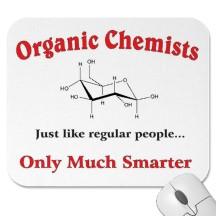 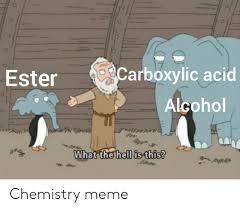 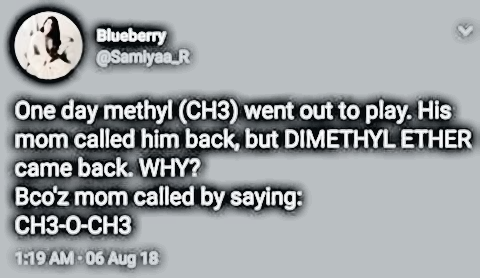 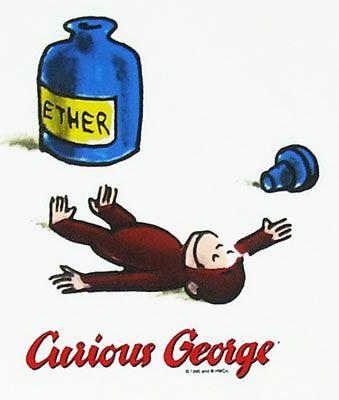 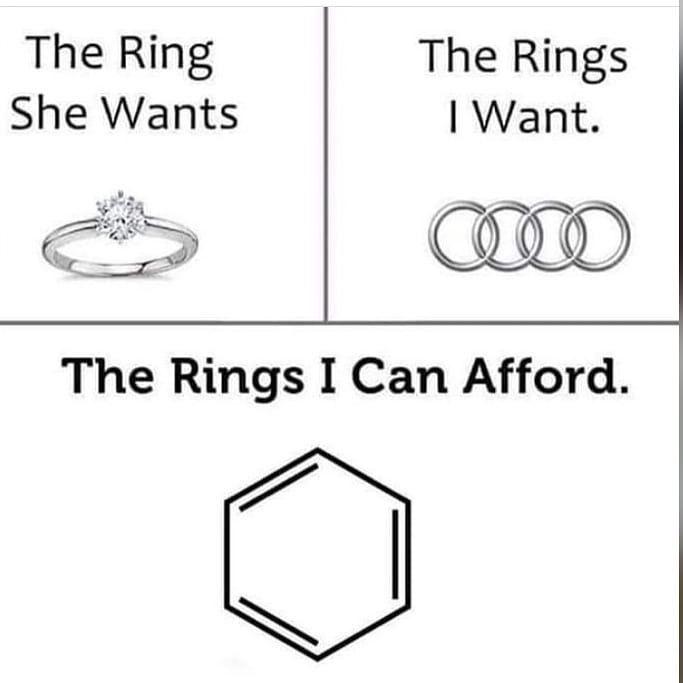 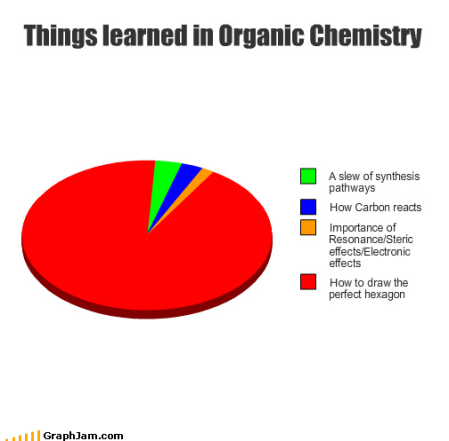 Organic Compounds and Hydrocarbons Think Tank QuestionsThe Stock System and IUPAC nomenclature has been used to name Inorganic compounds, which by definition compounds that do not contain primarily Carbon and Hydrogen (example: NaCl). Organic compounds contain Carbon as a primary element in the composition of the molecule.  The carbon atoms are connected to each other to form the backbone of a molecule. The term “organic” finds its roots in the fact that these compounds were first identified as those that make up the components of living organisms (tissues, enzymes, etc.).  Many organic compounds are referred to as hydrocarbons, due to their containing carbon and hydrogen only.  (This term is especially applicable to the petroleum industry, where most of the compounds are of this type). However, other types of organic compounds also include elements such as oxygen, sulfur, and nitrogen, which have a wide range of effects on their properties. This activity is designed to address only simple hydrocarbons.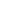 Model 1 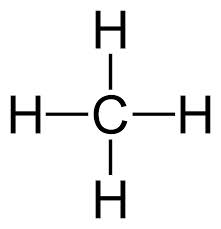 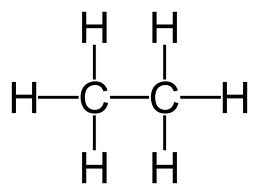 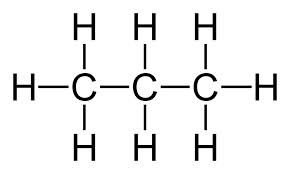                  methane 		               ethane       	                     propaneUsing model 1, how many bonds does Carbon always make in an organic compound?The molecules above are called hydrocarbons.  What are the only elements that hydrocarbons possess?Using model 1, draw a compound containing 4 carbon atoms.Organic compounds that only have single bonds are called saturated hydrocarbons.  This is because they contain the maximum number of hydrogen atoms bonded to the carbon chain.  Organic compounds that contain a double or triple bond are referred to as unsaturated.    Look at Table Q of your reference tables. What is the name of the series of saturated hydrocarbons that possess only single bonds?What is the name of the series of unsaturated hydrocarbons that possess 1 double bond?What is the name of the series of unsaturated hydrocarbons that possess 1 triple bond?Using the general formula how many hydrogen atoms would a compound contain if it had 5 Carbon atoms and only single bonds?  Using the general formula how many hydrogen atoms would a compound contain if it had 5 Carbon atoms and a double bond?  Using the general formula how many hydrogen atoms would a compound contain if it had 5 Carbon atoms and a triple bond?  Look at Table P of your reference tables. NAMING ALKANES (saturated hydrocarbons)For all alkanes, what is similar about their names (look at Model 1)?  What is different?What does the eth- in ethane tell you?12.  Determine the name of the following compounds: 	a.  C4H10		b. C5H12		c. C6H14		d. C7H1613. How many C atoms and H atoms do the following compounds contain?	a.  octane		b.  nonaneNAMING ALKENES (unsaturated hydrocarbons)What is different about the name of compounds containing a double bond versus a single bond?Name the following alkenes:	a.  C4H8		b. C5H10		c. C6H12		d. C7H14If you are given the following molecular formulas: C5H12 and C5H10 how can you distinguish which is an alkane and which is an alkene?Name the two compounds in question 16.NAMING ALKYNES (unsaturated hydrocarbons)What  is different about the name of compounds containing a triple bond versus a single or double bond?Name the following alkynes:	a.  C4H6		b. C5H8		 	c. C6H10		d. C7H1220.	Which compound is an alkyne? 	C9H18     or          C9H16Structural formulas show the arrangement of the atoms within the molecules as far as which atoms are bonded to which and whether single, double or triple bonds are used.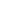 MODEL 2: Structural formulas for alkanes                                     methane                     ethane  		propaneUsing model 2 above, draw the structural formula for the following alkanes. C4H10 				b.  C5H12				c.  C6H14Name the compounds in question 21.  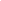 MODEL 3:  Structural Formulas for Alkenes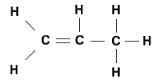 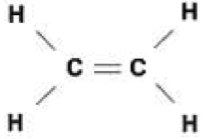 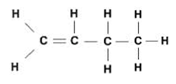 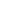 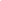 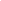 Based upon model 3 and your knowledge of alkenes, why does the compound methene not exist?Why do the carbon atoms with the double bond contain 2 less Hydrogen atoms than carbon atoms that contain a single bond?Using model 3 above, draw the structural formula for the following alkenes.  (Refer to table P and Q in your reference table). Then name the compounds you drew.	a.  C5H10 				b.  C6H12				c.  C7H14When naming alkenes you must give the location of the double bond in the name when there are more than 3 carbon atoms in the compound.  You do this by numbering the carbon atoms and stating which number carbon the double bond is on.   You can number the carbon atoms from left to right or right to left whichever gives the double bond the lowest possible numbered location.  This is because compounds are not stationary in the “real world” and are therefore constantly moving. See Model 4.MODEL 4: 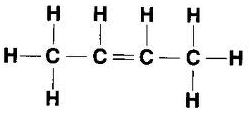 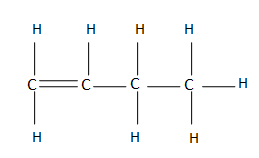 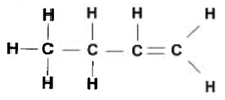                   1-butene			               2-butene         				        1-buteneWhy is the third compound in model 4 not called 3-butene?Referring to the models,  name following compounds: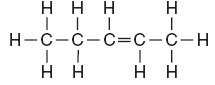 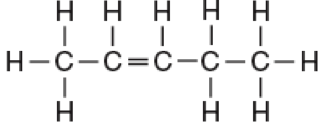 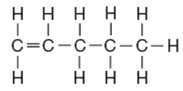 Drawing structural formulas for alkynes is exactly the same as alkenes except they contain a triple bond instead of a double bond.  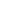 MODEL 5: Structural Formulas for alkynes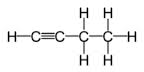 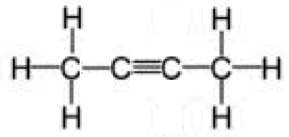 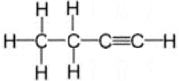                 1-butyne			                 2-butyne			     	      1-butyneWhy do the carbons with the triple bond contain no bonded hydrogen atoms?Using model 5 above, draw the structural formula for the following alkynes. Then name the compounds you drew.	a.  C5H8 			b.  C6H10			c.  C7H12Name the following compounds: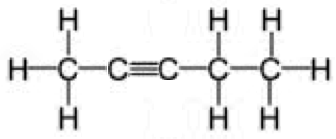 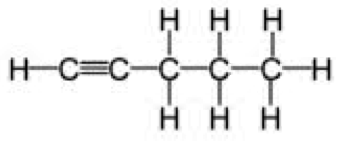 31. Draw the structural formula for the following compounds: a. C8H16						b.  C4H6c.  2-hexene						d.  2-heptynee.  3-hexene						f.  1-heptyne32. Which of the above hydrocarbons are parts of the same homologous series (family)?Isomers are two compounds with the same molecular formula (CnHn) but a different structural formula (how it is drawn). Therefore, isomers have different properties and names. 33. Which of the above hydrocarbons are isomers?Hydrocarbons Check Your UnderstandingHow many carbon atoms are in each compound?Methane   ____Ethane	      ____Ethene	      ____Pentane     ____Propene    ____Hexane      ____Ethyne       ____Propane    ____Heptane    ____Octane	      ____Decane      ____Butyne       ____Butane      ____Propyne    ____Butene       ____For each compound fill in each blank:Number of Carbon atoms	      Series 		       FormulaMethane			________		___________		_______________Butane			________		___________		_______________Propyne			________		___________		_______________Pentane			________		___________		_______________Octane				________		___________		_______________Heptene			________		___________		_______________Propene			________		___________		_______________Butyne			________		___________		_______________Decane			________		___________		_______________Nonane			________		___________		_______________Heptane			________		___________		_______________Ethyne				________		___________		_______________Hexyne			________		___________		_______________Ethane				________		___________		_______________Propane			________		___________		_______________Decene			________		___________		_______________Octyne				________		___________		_______________How many times does carbon bond and why?For each of the following, draw the structural formula and then name the compound.C2H6	________________C5H10	________________C6H12	________________C7H12	________________C9H20	________________C2H2	________________C8H16	________________C4H8	________________C10H18	________________C5H8	________________C6H14	________________C9H16	________________For each of the following use tables P and Q to determine the name.CH4	________________C10H20	________________C3H4	________________C8H18	________________C5H12	________________C9H18	________________C2H6	________________C4H6	________________C7H16	________________C6H12	________________Create a rule to determine an easy way to find the homologous series to which a compound belongs.Branched and Cyclic Hydrocarbons Think Tank ProblemsWhat element bonds four times, often to atoms of itself, in branches and rings? _____________The prefix “cyclo” means cyclic or in a  circle. If a hydrocarbon has this prefix, the carbon atoms are arranged in a circle rather than one chain. Attempt to draw the following cyclic hydrocarbons:Cyclobutane				c.  CyclohexeneCyclopentane				d.  CyclobuteneSmaller chains of  hydrocarbons can branch off from larger chains as shown below. Notice the name identifies the smaller chain first and then the larger chain. 2-methyl hexane				3-methyl hexane		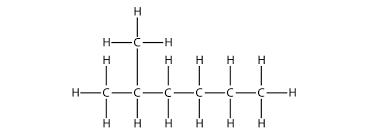 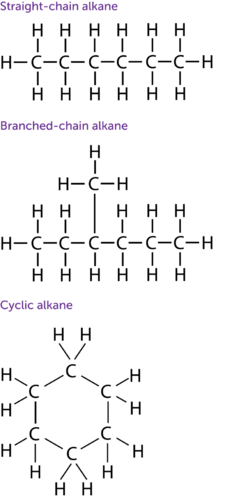 What do the numbers before the name represent?What would 1-methyl hexane look like? Draw it. What really is the name of 1-methylhexane?What would 4-methyl hexane look like? Draw it. Once the teacher shows you the models of each of these examples, which two structures are the same?What are the rules for naming branched hydrocarbons?Branched and Cyclic Hydrocarbons Check your UnderstandingDraw the following cyclic compounds:Cyclopentene			1, 3 Cyclohexadiene			1, 4 Cyclooctadiene		1, 3 Cycloheptadiene		1, 3, 5 Cyclohexatriene		BenzeneDraw the following branched hydrocarbons:2-methyl butane				3-ethyl hexane			2, 3-dimethyl pentane			4-methyl, 3-ethyl 1-octyne		Name the following compounds: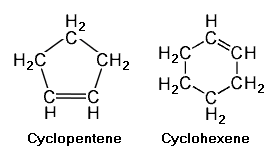 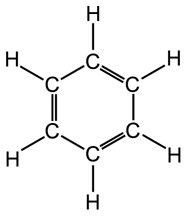 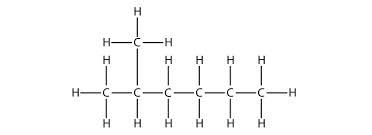 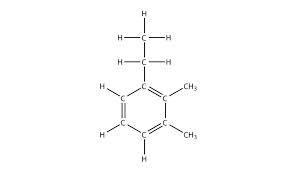 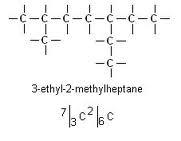 Isomers Think Tank ProblemsRecord the Structural formula, molecular formula, and condensed formula for the following:Which of the above have the same molecular formula? These are known as isomers because they have the same number of each of the elements but a different structure which gives them different names and properties. Draw 2-heptyne. Draw an isomer of 2-heptyne.Give the name of your isomer.Name the following and identify the isomers.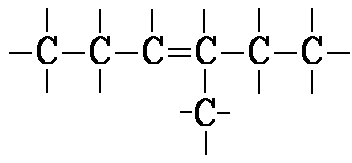 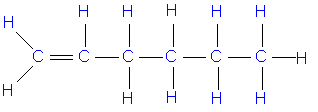 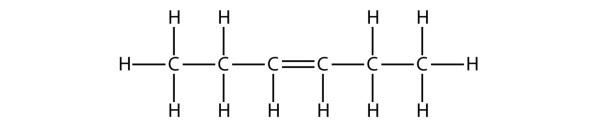 Hydrocarbons Check your UnderstandingWhich formula represents an unsaturated hydrocarbon?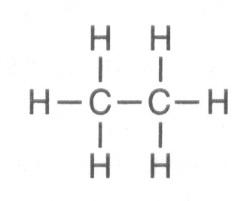 C)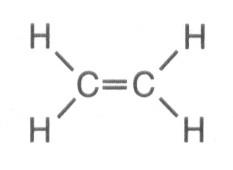 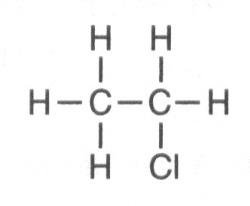 D)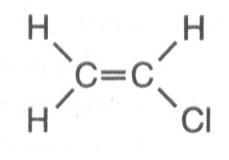 Which organic compound is a saturated hydrocarbon?ethyne	C) ethene	ethanol	D) ethaneWhich formula represents a hydrocarbon?CH3CH2CH2CHO     C) CH3CH2CH2COOHCH3CH2CH2CH3           D) CH3CH2COOCH3Which structural formula correctly represents a hydrocarbon molecule?A)        B)         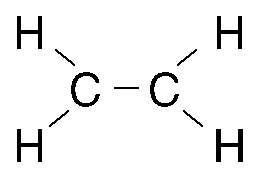 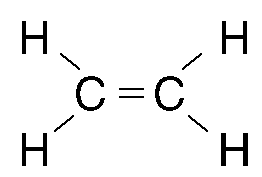 C)      D)  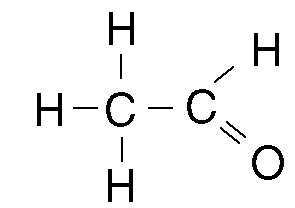 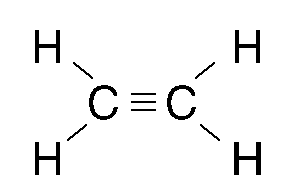 In saturated hydrocarbons, carbon atoms are bonded to each other bysingle covalent bonds, onlydouble covalent bonds, onlyalternating single and double covalent bondsalternating double and triple covalent bondsWhat is the general formula for the members of the alkane series?CnH2n	C) CnH2n+2	CnH2n–2	D) CnH2n–6In which group could the hydrocarbons all belong to the same alkene series?A) C2H2, C2H4, C2H6        C) C2H4, C2H6, C3H6B) C2H2, C2H4, C4H8        D) C2H4, C3H6, C4H8A molecule of butane and a molecule of 2-butene both have the same total number ofcarbon atoms	C) hydrogen atoms single bonds	D) double bondsA double carbon-carbon bond is found in a molecule ofpentane	C) pentene	pentyne	D) pentanolThe multiple covalent bond in a molecule of 1-butene is adouble covalent bond that has 6 shared electronsdouble covalent bond that has 4 shared electronstriple covalent bond that has 6 shared electronstriple covalent bond that has 4 shared electronsGiven the formula: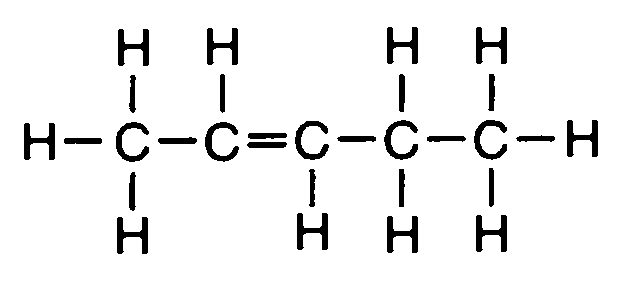 What is the IUPAC name of this compound?2-pentene	C) 2-pentyne	2-butene	D) 2-butyneGiven the structural formula: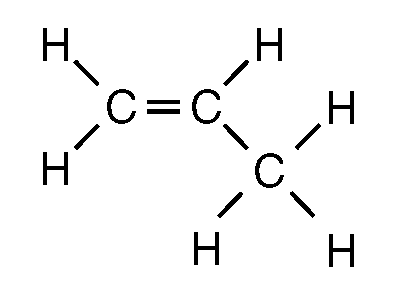 What is the IUPAC name of this compound?propane	C) propene	propanone	D) propanalWhat is the correct formula for butene?C4H4	C) C4H6	C4H8	D) C4H10Which general formula represents the homologous series of hydrocarbons that includes the compound l-heptyne?CnH2n-6	C) CnH2n-2	CnH2n	D) CnH2n+2Which compound is an unsaturated hydrocarbon?hexanal	C) hexane	hexanoic acid	D) hexyneGiven the structural formula: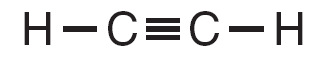 What is the total number of electrons shared in the bond between the two C? A) 6       B)2         C) 3       D) 4Which formula represents propyne?C3H4	C) C3H6	C5H8	D) C5H10What is the name of a compound that has the molecular formula C6H6?butane	C) butene	benzene	D) butyneTwo substances have different physical and chemical properties. Both substances have molecules that contain two carbon atoms, one oxygen atom, and six hydrogen atoms. These two substances must beisomers of each otherisotopes of each other           C)  the same compound           D) the same hydrocarbonThe three isomers of pentane have differentformula massesmolecular formulasempirical formulasstructural formulasMolecules of 1-bromopropane and 2-bromopropane differ inmolecular formulastructural formulanumber of carbon atoms per moleculenumber of bromine atoms per molecule                       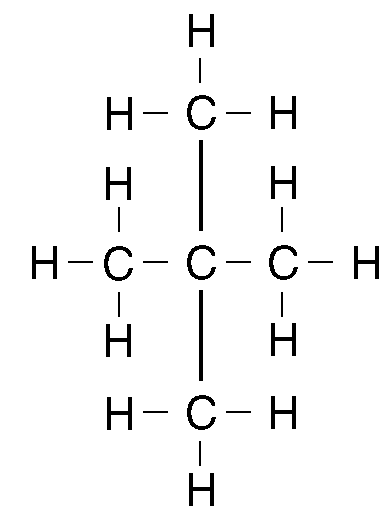 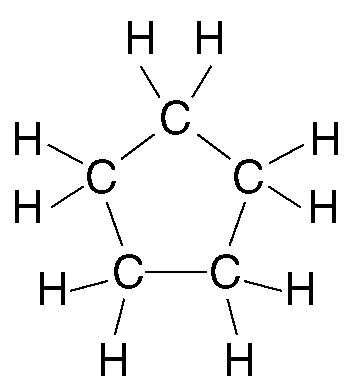 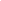 Which compound is an isomer of pentane?butane	C) propane	methyl butane	D) methyl propaneWhat is the maximum number of covalent bonds that can be formed by one carbon atom?A) 1       B) 2	C) 3        D) 4Atoms of which element can bond with each other to form ring and chain structures in compounds?C     B) Ca	C) H      D) NaWhich element must be present in an organic compound?H           B) C	C) O       D) NOrganic compounds that are non-polar and exhibit weak intermolecular forces havelow vapor pressurelow melting pointshigh boiling pointshigh electrical conductivity in solutionA characteristic of most organic compounds is that theyhave low melting pointshave high melting pointsare soluble in waterconduct electricity when aqueousIn general, which property do organic compounds share?high melting point                         high electrical conductivityC) readily soluble in water		D) slow reactionFunctional Groups Think Tank QuestionsA functional group in an organic molecule is an atom or a group of atoms that replaces a hydrogen atom in a hydrocarbon.  These replacement groups are much more reactive than the hydrogen atom that was replaced.  They give the molecule its functionality, or its reactivity. Reference Table R is very helpful to name and draw the structure of organic molecules that contain a functional group. The table lists the class of compound, the functional group, the general formula and an example to help in the naming.   The R and R’ in the general formula stands for the hydrocarbon that makes up the rest of the molecule. Directions:  For each Model below, determine how the name is derived from the structural formula.  Using table R in your reference table and the models, circle the functional group and name the compound.  MODEL 1: Halide or Halocarbon (group 17)Halides have a halogen (group 17 element) in place of a hydrogen atom. The name is derived by changing the ending of the halogen name to –o and adding it to the hydrocarbon name. A number is used to identify the carbon in the chain to which the halogen is attached.Using Reference Table R and the model above, circle the functional group(s) then name the organic molecule. 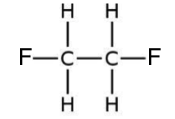 Name:  MODEL 2:  Alcohols (-OH group)  = -ol endingAlcohols have a hydroxyl group (-OH).  Alcohols are named just like alkanes, but the -e at the end is replaced with an -ol ending.  You also need to put a number in front of the name, separated with a dash, to indicate which carbon atom the -OH group is attached. As always, use the smallest possible number.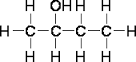 Name: ________________________________________MODEL 3:  Ethers (-O-)Ethers have an oxygen bonded between two hydrocarbon chains. In an ether, the carbon chain on each side of the –o– is named separately with a –yl ending then the word ether. The hydrocarbon chains should be named in alphabetical order (except for the ** below.) ****The R and R’ in the general formula stands for the hydrocarbon that makes up the rest of the molecule.  Notice that there are hydrocarbons on both sides of the oxygen atom.  Name: ________________________________________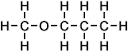 MODEL 4:  Aldehydes  (–CHO group) = -al ending			     An aldehyde is an organic molecule that has an oxygen atom double bonded to the end carbon of the carbon chain.  An aldehyde is named like an alkane except with an -al ending.  Since the CHO must be on the terminal #1 carbon atom, the position of the CHO is not specified in the name (no number).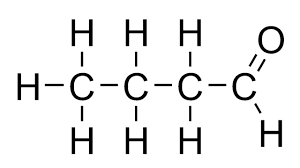  		Name: _________________________________________MODEL 5:  Ketones  = -one ending Ketones are very similar to aldehydes.  Aldehydes and ketones with the same number of carbons are isomers. The only difference is that the C=O in a ketone is in the middle of a chain and not on the end carbon.  To name a ketone, use the -one ending and specify the position of the C=O with a number at the beginning of the name. 	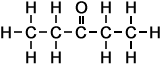 		Name: _________________________________________ MODEL 6:  Organic Acids ( –COOH group)Organic acids have a carboxyl group at the end of the carbon chain. The acidic H is attached to the oxygen in the carboxyl group. To name an acid, change the end of the hydrocarbon to –oic acid. No number is needed because the functional group is at the end of the carbon chain.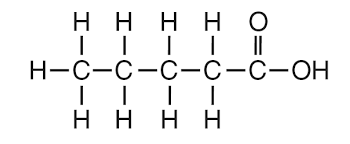 	Name: _________________________________________ MODEL 7:  Esters (–COO– group)Esters are named first with the side bonded to oxygen with a –yl ending. The second part of the name comes from the side bonded to C=O with the ending –oate.   Name: _________________________________________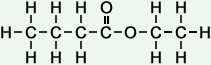 MODEL 8:  Amines (-N- group)	To name an amine, drop the end –e in the hydrocarbon name and replace it with  -amine. Be sure to number the carbon in the chain to which the -NH2 group is attached.	Circle the functional group then name the organic molecule. 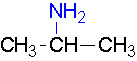 Name: _________________________________________                                      O			  ||MODEL 9:  Amides (–C–NH2 group)To name amides, replace the –e in the name of the hydrocarbon with –amide.  No number is needed as the functional group is at the end of the hydrocarbon chain. Circle the functional group then name the organic molecule. 		Name: _________________________________________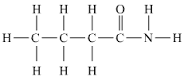 Functional Groups Naming Check you UnderstandingFor each of the following identify the functional group and then name the compound using table R.Functional Groups Structure Check your UnderstandingDirections: Identify the class of organic compounds to which each of the following belongs. Draw and name the compound using the IUPAC system (Table R).CH3COOH							CH3CH2COOCH3	CH3COCH3							CH3CH2COOHCH3CH2OH							CH3OCH3CH3CH2OCH3							CH3CH2COCH3CH3CH2CHO							CH3CH2CH2CONH2Directions: Draw the structural formula and provide the condensed- formula  for each of the following.butanoic acid							methyl methanoatemethanal							3-pentanolFunctional Groups Formulas Check Your UnderstandingFor the following compounds, determine the family and draw the compound:Organic Reactions Think Tank QuestionsOrganic reactions have their own set of classifications that have some overlap from the initial reaction types known as synthesis, decomposition, single and double replacement. Match the reaction below to the description provided. C13H28 🡪 C8H18 + C2H4 + C3H6C3H8 + 5O2 🡪 3CO2 + 4H2OC3H6 + I2 🡪 C3H6I2C6H12O6🡪 C2H5OH +CO2n(CH2CH2) 🡪 (CH2CH2)nC2H6 + Cl2 🡪 C2H5Cl + HClg.   C3H6COOH + C2H5OH 🡪 C3H6COOC2H5 + H2(C17H35COO)3C3H5 + 3 NaOH 🡪 C3H5(OH)3 + 3C17H35COONa_____ 1. Addition: Similar to synthesis, an alkene or alkyne breaks bonds to add in H or halogen. _____ 2. Substitution: Similar to single replacement, an alkane removes H atom to replace with halogen._____ 3. Cracking: Similar to decomposition, a hydrocarbon breaks into small fragments. 	_____ 4. Combustion: A hydrocarbon is burned in oxygen to produce carbon dioxide and water. _____ 5. Fermentation: Sugar is decomposed (in the presence of a catalyst) to form alcohol.	_____ 6. Esterification: Acids and alcohols react to form esters that smell great.	_____ 7. Polymerization: Small carbon chains link together to form long carbon chains where n may              represent 100+ molecules.  _____ 8. Saponification: Large fat molecules react with bases like sodium hydroxide to form soap. The              soap  is an ionic compound containing a metal cation and a large nonpolar anion. 	Explain the difference(s) between addition and substitution reactions.  Explain how cracking is similar to decomposition reactions. Humans are “combustion engines.” Explain this in terms of combustion reactions' reactants and products.  Examples of polymers include rubber, nylon (fabric), teflon (pans), kevlar (bullet proof vests), and other synthetic materials.  What does the prefix “poly” mean and how does the amount of electrons in a polymer influence its intermolecular forces of attraction?In the movie Fight Club, they steal fat from a liposuction factory to create their own soaps. What process would be used to do this?What other organic compound could be added to the soap to make it fragrant?Organic Reactions Check Your UnderstandingName the reaction:A saturated alkane reacts with fluorine 					_____________________________Small alkene chains connect to form larger alkane chains		_____________________________Sugar is decomposed to form an alcohol					_____________________________Large hydrocarbons are heated and break into smaller fragments	_____________________________An unsaturated hydrocarbon reacts with bromine			_____________________________An alcohol and an organic acid are reacted				_____________________________A base is added to a fat molecule to form a soap				_____________________________Hydrocarbons are burned in the presence of oxygen			_____________________________Another name for hydrogenation*						_____________________________Another name for halogenation*						_____________________________	Draw all organic reactants and products. Then name and give the formula for the missing substance in the reaction. Give the reaction type.C2H4 + F2 🡪 ________________						Rxn: __________________________C3H6 + H2 🡪 ________________						Rxn: __________________________C2H6 + Cl2 🡪 ________________ + HCl					Rxn: __________________________C4H10 + Br2 🡪 ________________ + HBr					Rxn: __________________________CH4 + O2 🡪 ______ + H2O						Rxn: __________________________C3H8 + O2 🡪 CO2 + ______						Rxn: __________________________C6H12O6 🡪 2CO2 + 2________________					Rxn: __________________________C8H18  🡪 C6H12 + ________________					Rxn: __________________________C2H5OH + C3H7COOH 🡪 H2O + ________________			Rxn: __________________________C3H7OH + C2H5COOH 🡪 H2O + ________________			Rxn: __________________________C5H10 + F2 🡪 ________________						Rxn: __________________________C5H12 + F2 🡪 ________________						Rxn: __________________________(C17H35COO)3C3H5 + 3_________ 🡪 C3H5(OH)3 + 3C17H35COONa	Rxn: __________________________ Organic Check Your UnderstandingGiven the structural formulas for two organic compounds: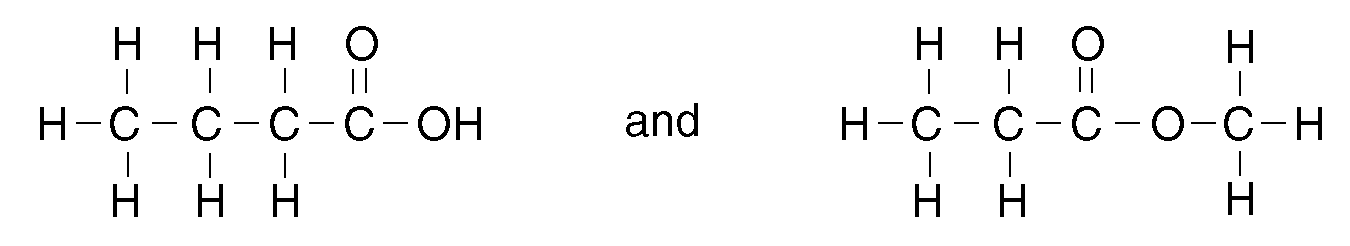 The differences in their physical and chemical properties are primarily due to their differentnumber of hydrogen atomsnumber of carbon atomsC) molecular massesD) functional groupsOrganic compounds that are essentially non-polar and exhibit weak intermolecular forces havelow vapor pressurehigh electrical conductivity in solutionC) low melting pointsD) high boiling pointsGiven the structural formulas: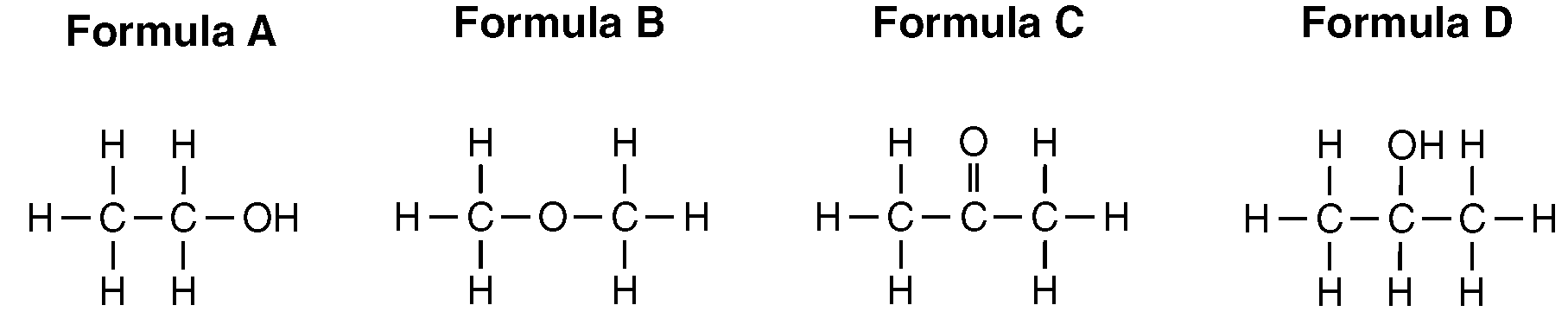 Which two formulas represent compounds that are isomers of each other?B and D	C) A and B	A and C	D) C and DWhich compound is an isomer of CH3CH2OH?CH3COOH	C) CH3CH2CH3	CH3COCH3	D) CH3OCH3What is the total number of carbon atoms in a molecule of ethanoic acid?A) 1       B) 2	C) 3         D) 4Given the structural formula: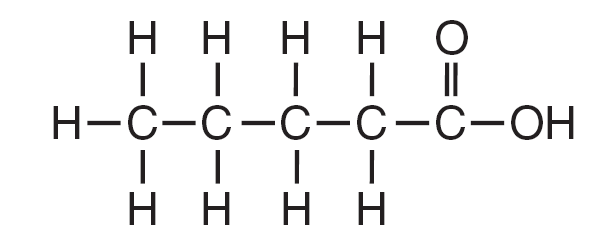 What is the IUPAC name of this compound?methyl pentanoate        C) pentanolB) pentanal                           D) pentanoic acidGiven the three organic structural formulas shown below: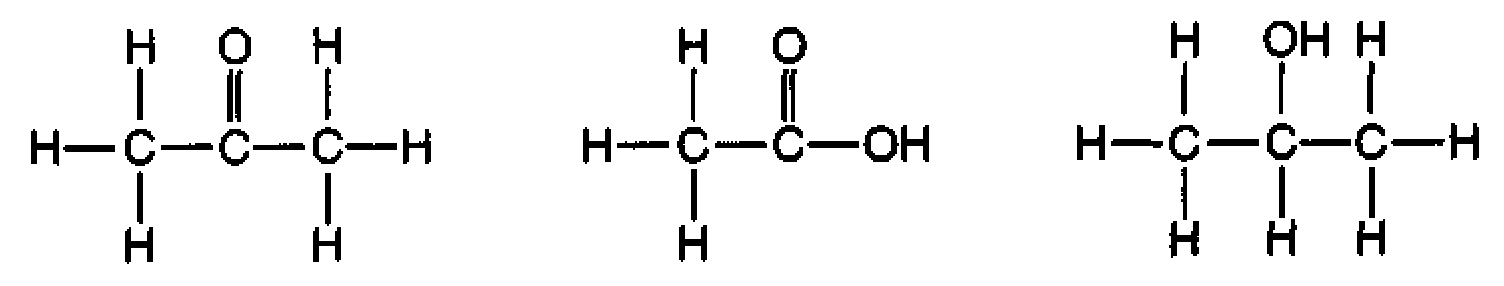 Which organic compound classes are represented by these structural formulas, as shown from left to right?ketone, aldehyde, alcoholester, organic acid, ketoneC) ketone, organic acid, alcoholD) ester, aldehyde, organic acidWhich of these compounds has chemical properties most similar to the chemical properties of ethanoic acid?C3H7COOH	C) C2H5COOC2H5   C2H5OH	D) C2H5OC2H5Which compound is an alcohol?methanol	C) butane	ethyne	D) propanalGiven the formulas of four organic compounds: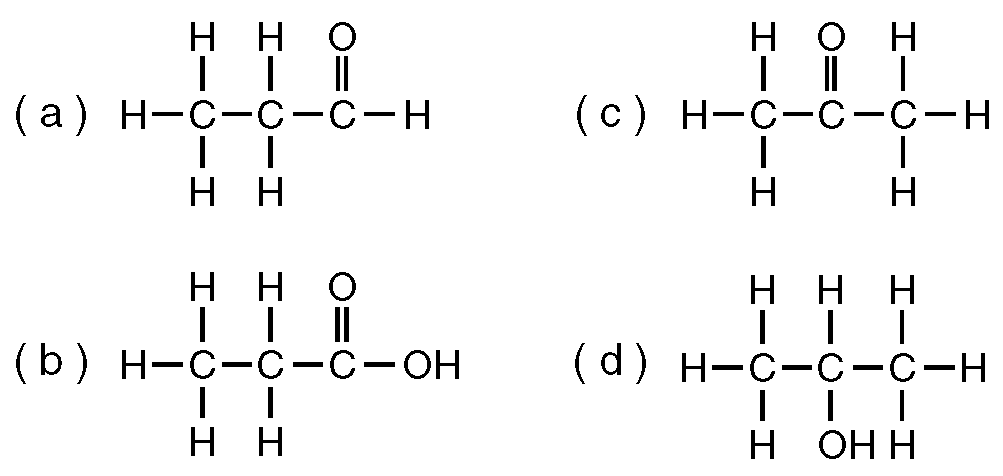 Which pair below contains an alcohol and an acid?a and b	C) c and d	a and c	D) b and dWhat is the IUPAC name for the compound that has the condensed structural formula CH3CH2CH2CHO?propanol	C) butanal	propanal	D) butanolThe organic compound represented by the condensed structural formula CH3CH2CH2CHO is classified as anether	C) alcohol	ester	D) aldehydeWhat is the IUPAC name of the compound with the following structural formula?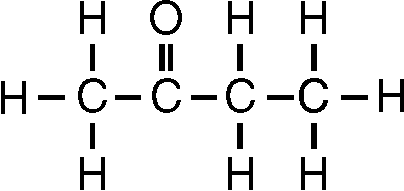 propanone	C) butanone	butanal	D) propanalWhich Lewis electron-dot diagram represents chloroethene?A)    C)           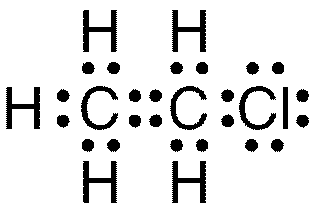 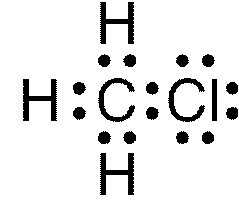 B)      D)  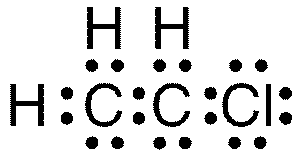 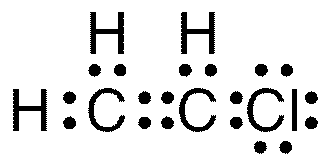 Given the structural formula: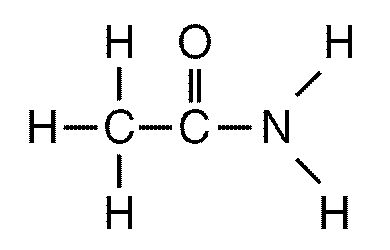 This compound is classified as analdehyde	C) alcohol	amide	D) amineGiven the structural formula: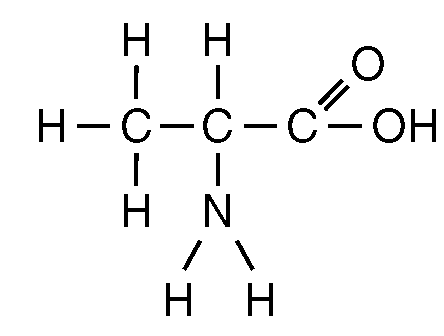 This structural formula represents a molecule ofa ketone	C) an aldehyde	an ester	D) an amino acid Which formula represents an ether?A)        C)  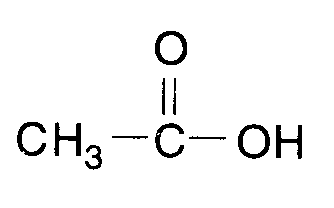 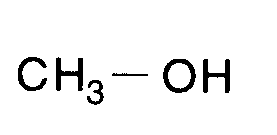 B)   D)  	      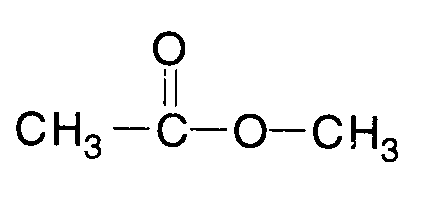 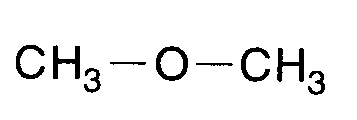 Given the balanced equation for an organic reaction:C2H2 + 2Cl2	🡪    C2H2Cl4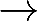 This reaction is best classified asfermentation	C) esterification	substitution	D) additionGiven the incomplete equation representing an organic addition reaction:X(g) + Cl2(g)    🡪	XCl2(g)        Which compound could be represented by X?C3H8	C) C4H10	CH4	D) C2H4Given the equation:              CH4 + Br2 🡪 CH3Br + HBrWhich type of reaction does this equation represent?substitution	C) polymerization	addition	D) hydrogenationWhich organic reaction produces rubber and plastics?polymerization	C) fermentation	esterification	D) saponificationWhich type of reaction is represented by the equation below?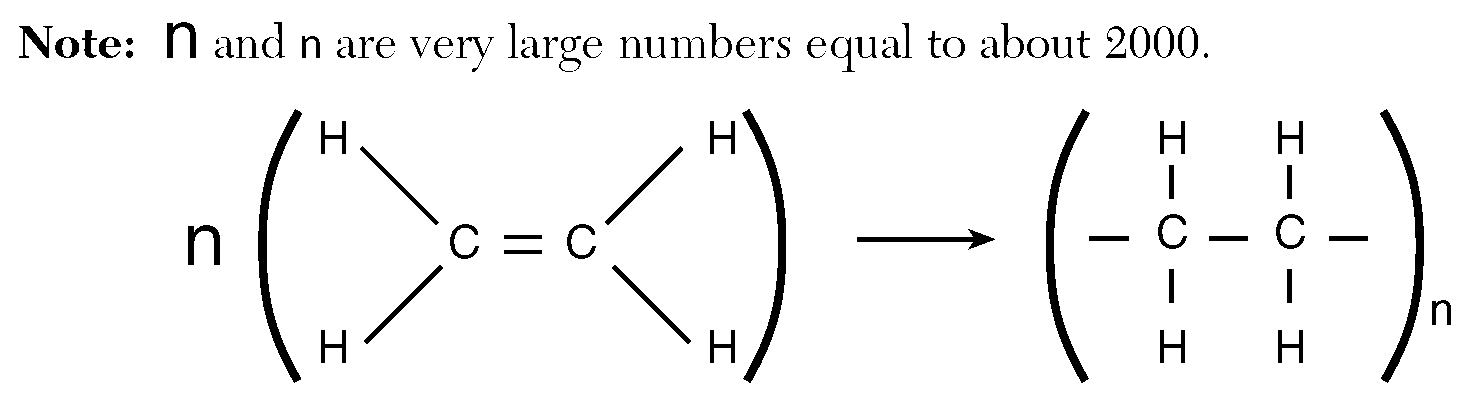 saponification	C) esterification	fermentation	D) polymerizationGiven the reaction: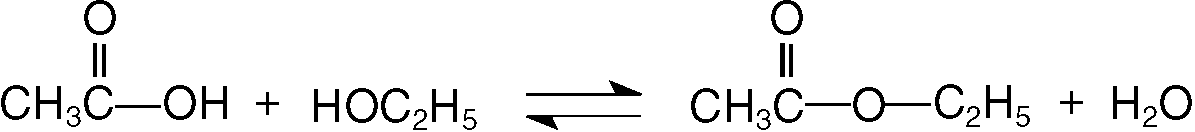 This reaction is an example ofhydrogenation	C) fermentation	saponification	D) esterificationWhen butane burns in an excess of oxygen, the principal products areCO and H2O	C)  CO2 and H2OCO2 and H2	D) CO and H2In which reaction is soap a product?saponification	C) polymerization	addition	D) substitutionWhat are the two main products of a fermentation reaction? ethanol and water	ethanol and carbon dioxidesugar and water	sugar and carbon dioxideBase your answer to the following question on the information below.The incomplete equation below represents an esterification reaction. The alcohol reactant is represented by X.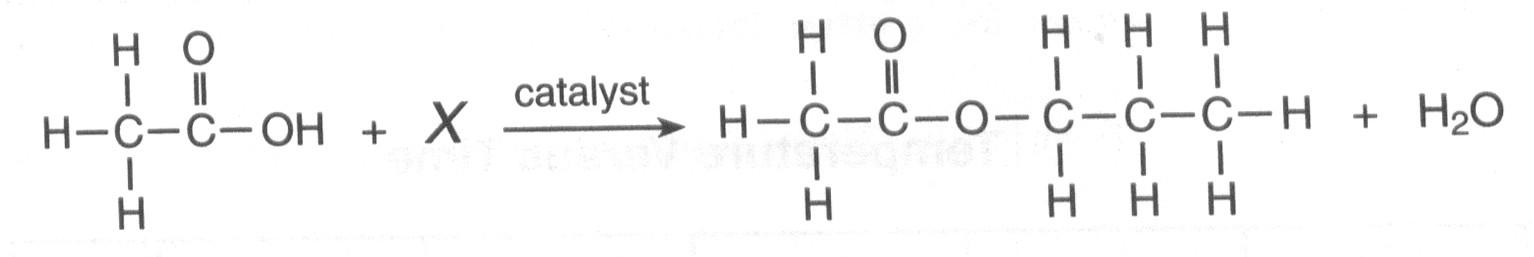 Draw the structural formula for the alcohol represented by X.A gasoline engine burns gasoline in the presence of excess oxygen to form carbon dioxide and water. The main components of gasoline are isomers of octane. A structural formula of octane is shown below.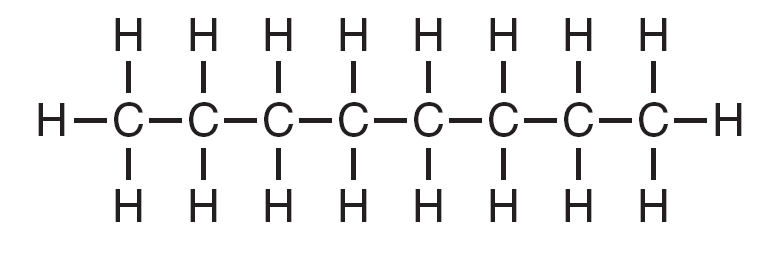 Draw a structural formula for 2,2,4-trimethylpentane.Base your answers to questions 29 and 30 on the information below.Many esters have distinctive odors, which lead to their widespread use as artificial flavorings and fragrances. For example, methyl butanoate has an odor like pineapple and ethyl methanoate has an odor like raspberry.What is a chemical name for the alcohol that reacts with methanoic acid to produce the ester that has an odor like raspberry?Draw a structural formula for the ester that has an odor like pineapple.Base your answers to questions 31 through 33 on the equation below, which represents an organic compound reacting with bromine.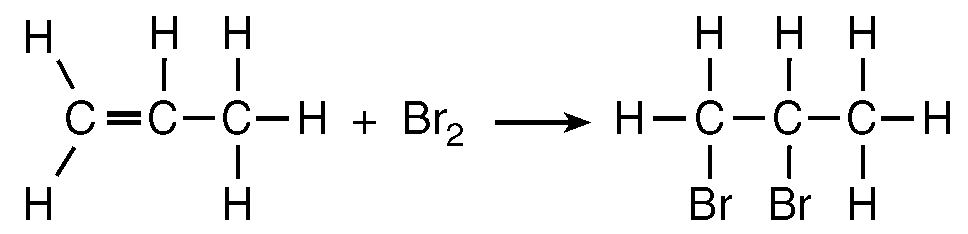 What is the gram-formula mass of the product in this reaction?What type of organic reaction is represented by this equation?What is the IUPAC name for the organic compound that reacts with Br2? Base your answers to questions 34 through 37 on the information and diagram below and on your knowledge of chemistry.Crude oil is a mixture of many hydrocarbons that have different numbers of carbon atoms. The use of a fractionating tower allows the separation of this mixture based on the boiling points of the hydrocarbons. To begin the separation process, the crude oil is heated to about 400°C in a furnace, causing many of the hydrocarbons of the crude oil to vaporize. The vaporized mixture is pumped into a fractionating tower that is usually more than 30 meters tall. The temperature of the tower is highest at the bottom. As vaporized samples of hydrocarbons travel up the tower, they cool and condense. The liquid hydrocarbons are collected on trays and removed from the tower. The diagram below illustrates the fractional distillation of the crude oil and the temperature ranges in which the different hydrocarbons condense.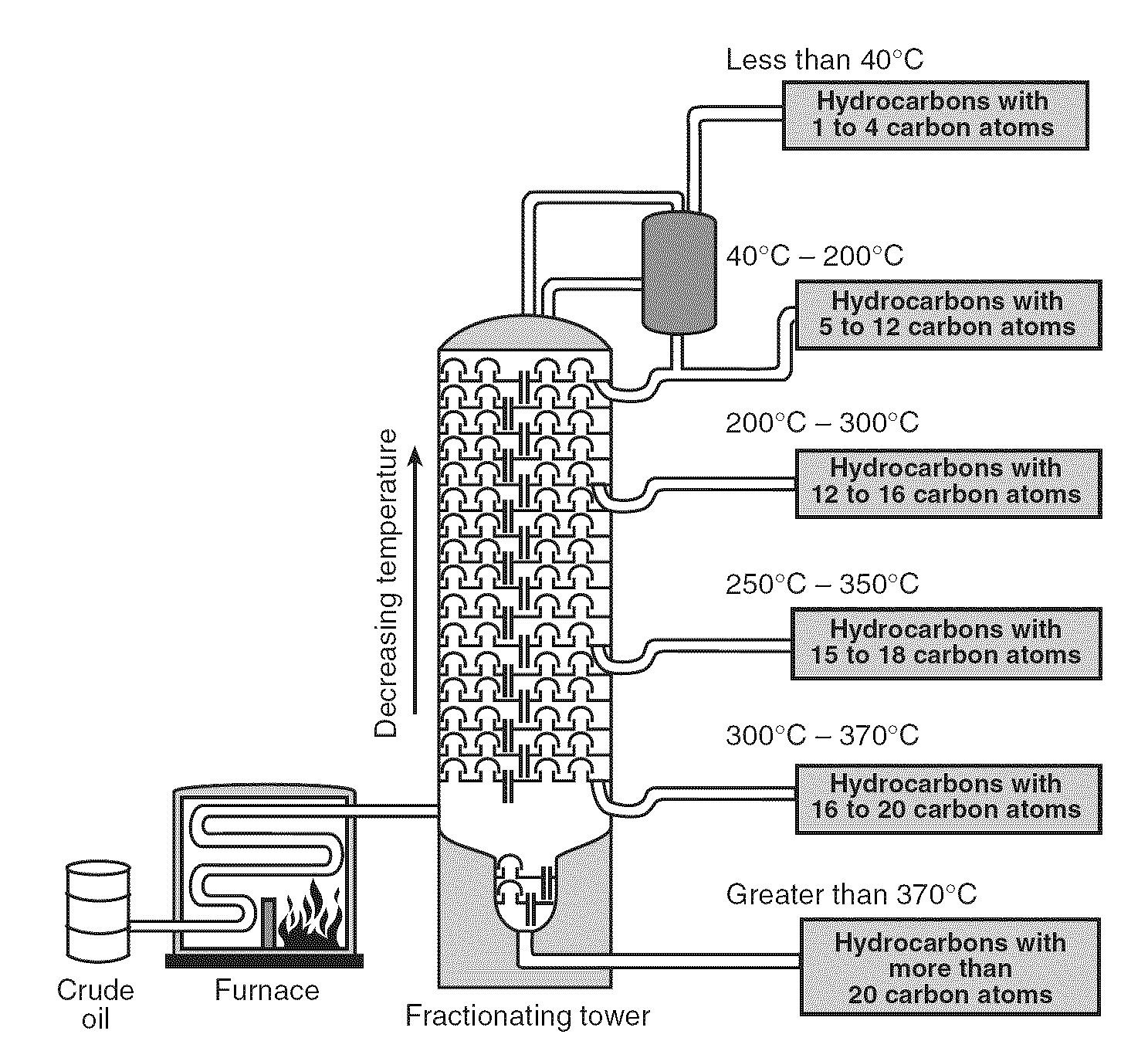 How many hydrogen atoms are present in one molecule of octane?Write an IUPAC name of one saturated hydrocarbon that leaves the fractionating tower at less than 40°C.Describe the relationship between the strength of the intermolecular forces and the number of carbon atoms in the different hydrocarbon molecules.State the trend between the boiling point of the hydrocarbons contained in the crude oil and the number of carbon atoms in these molecules.Base your answers to questions 38 and 39 on the information below. Given the reaction between 1-butene and chlorine gas:C4H8 + Cl2 🡪 C4H8Cl2Draw the structural formula of the product 1,2-dichlorobutane Which type of chemical reaction is represented by this equation?Base your answers to questions 40 and 41 on the information below.Diethyl ether is widely used as a solvent.In the space provided draw the structural formula for diethyl ether.Draw the structural formula for an alcohol that is an isomer of diethyl ether.How is the bonding between carbon atoms different in unsaturated hydrocarbons and saturated hydrocarbons? Organic ReviewCommon Sense Chemistry Review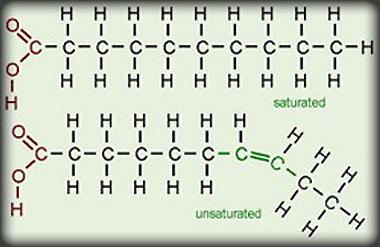 Examples of foods containing a high proportion of saturated fat include animal fat products such as cream, cheese, butter, other whole milk dairy products and fatty meats which also contain dietary cholesterol. Certain vegetable products have high saturated fat content, such as coconut oil and palm kernel oil. Many prepared foods are high in saturated fat content, such as pizza, dairy desserts, and sausage. Saturated fats tend to have higher melting points than their corresponding unsaturated fats, leading to the popular understanding that saturated fats tend to be solids at room temperatures, while unsaturated fats tend to be liquid at room temperature with varying degrees of viscosity (meaning both saturated and unsaturated fats are found to be liquid at body temperature). In cellular metabolism, unsaturated fat molecules contain somewhat less energy (i.e., fewer calories) than an equivalent amount of saturated fat. What is the major chemical difference between saturated and unsaturated fats or molecules?What is a polyunsaturated fat?Pharmaceutical chemists have found that very small changes in certain drugs have been found to be more effective in treating diseases. Some structures transform their own bonds to create isomers of themselves. Explain why these two structures are isomers, and not the same exact molecule. 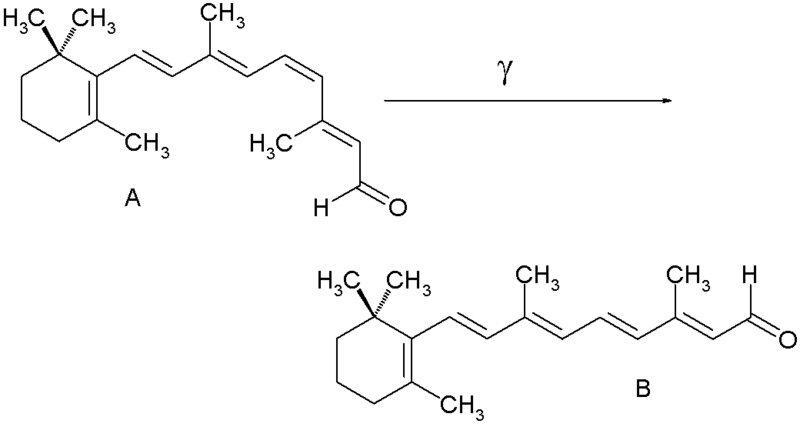 Polyethylene is used in plastic bags and boxes. What is its IUPAC name and what type of reaction can it under go: addition or substitution?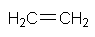 For each, circle the functional group and label. For the non-benzene structures, give the chemical name. Any isomers?Found in wines, liquors, and beer.Used in soaps and fragrances.Used as a local anesthetic.Makes up proteins. Found naturally in spices. Vinegar’s primary component.Used to preserve specimens. Nail polish remover.Used in bug sprays to keep bugs away.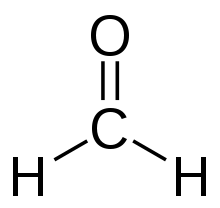 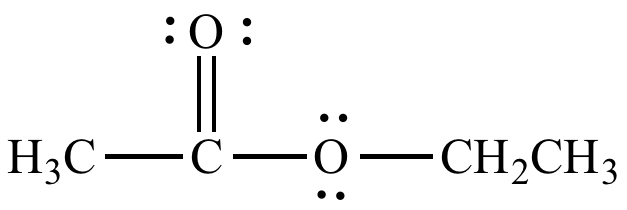 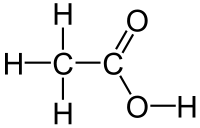 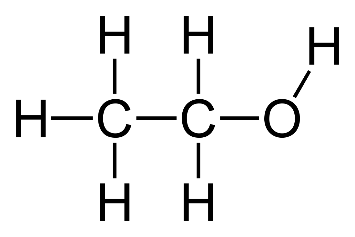 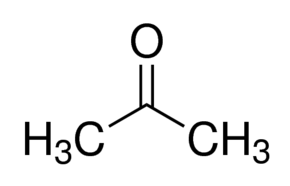 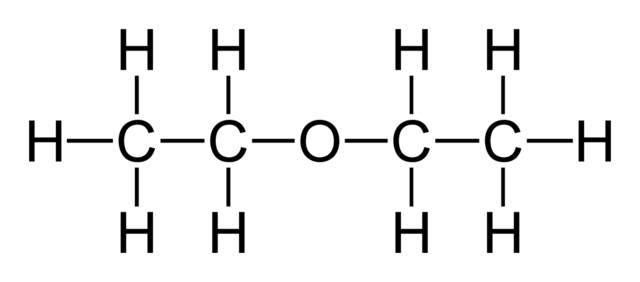 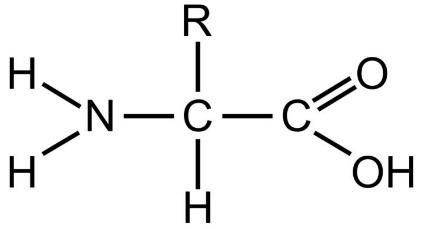 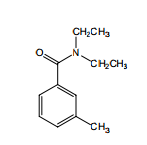 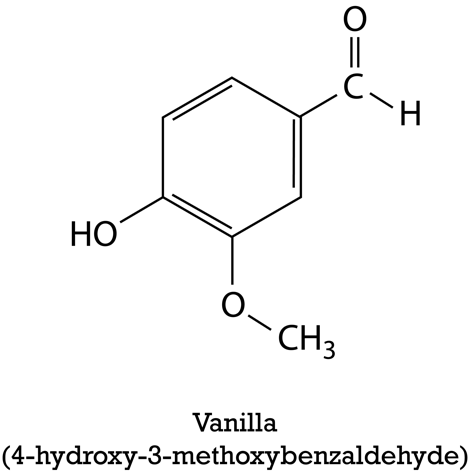 Name that reaction!In fight club, Norton’s character created soap on his hand using the fatty part of his hand and a strong basic solution. 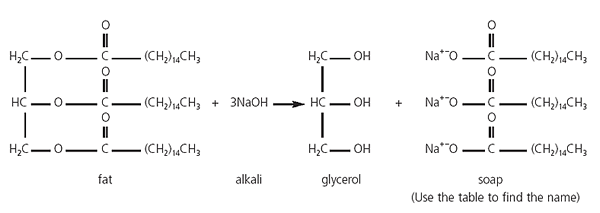 Wineries out east use cold moldy grapes to create wine. 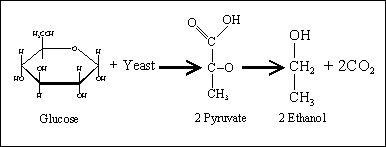 Polystyrene is used in Styrofoam cups at Dunkin Donuts. 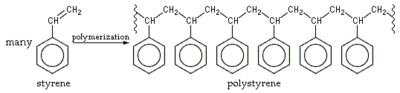 Petroleum oils are drilled from the earth and separated into smaller compounds we use in our daily lives such as methane, propane, butane, and octane. 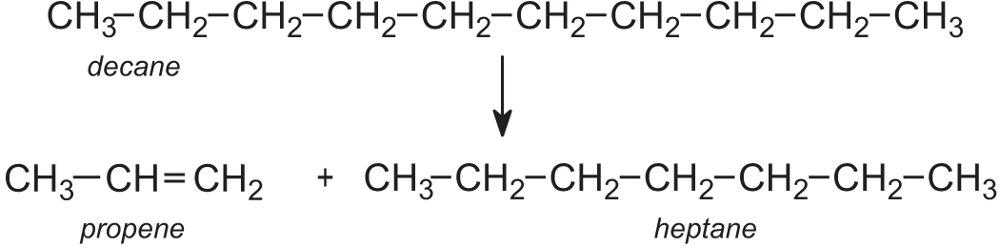 NameStructural: Draw the moleculeMolecular: Count the total C&HCondensed: Don’t draw the H just count them on each C2, 3-dimethyl butane2, 2-dimethyl butane2-heptyne3-hexene2-methyl 1-penteneNameGeneral FormulaStructural formulaCondensed formula2-chloropropane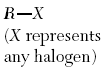 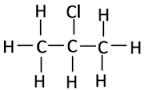                 CH3CHClCH3      1,2 dibromoethane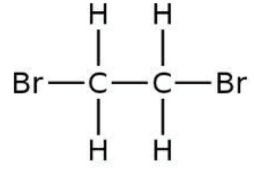                 CH2BrCH2BrNameGeneral FormulaStructural formulaCondensed formula1-propanol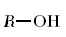 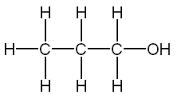 CH3CH2CH2OH2-pentanol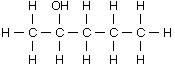        CH3CHOHCH2CH2CH2CH33-pentanol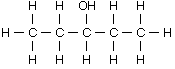       CH3CH2CHOHCH2CH2CH3NameGeneral FormulaStructural formulaCondensed formula***methyl ethyl ether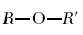 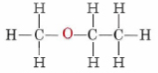              CH3OCH2CH3  dimethyl ether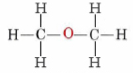                 CH3OCH3diethyl ether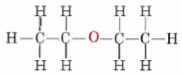          CH3CH2OCH2CH3  NameGeneral FormulaStructural formulaCondensed formulapropanal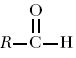 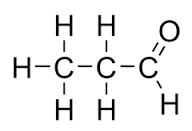     CH3CH2CHOethanal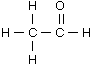   CH3CHOpentanal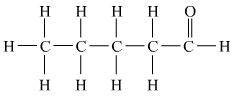 CH3CH2CH2CH2CHONameGeneral FormulaStructural formulaCondensed formula            2-pentanone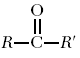 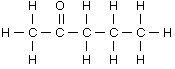        CH3COCH2CH2CH3propanone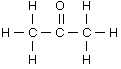  CH3COCH3butanone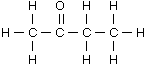     CH3COCH2CH3NameGeneral FormulaStructural formulaCondensed formulapropanoic acid                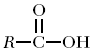 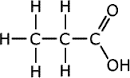         O         ||     CH3CH2C-OH (or CH3CH2COOH)ethanoic acid	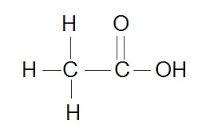  O  ||     CH3C-OH(or CH3COOH)butanoic acid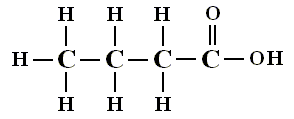                 O                 ||     CH3CH2CH2C-OH(or CH3CH2CH2COOH)NameGeneral FormulaStructural formulaCondensed formulamethyl propanoate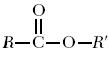 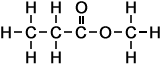                             O                            ||CH3CH2COCH3      ethyl propanoate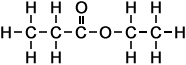                         O                        ||CH3CH2COCH2CH3NameGeneral FormulaStructural formulaCondensed formula        1-propanamine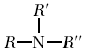 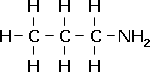         CH3CH2CH2NH2ethanamine	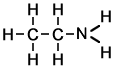 CH3CH2NH2NameGeneral FormulaStructural formulaCondensed formula              propanamide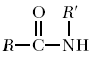 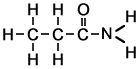                                   O                                  ||                   CH3CH2C-NH2ethanamide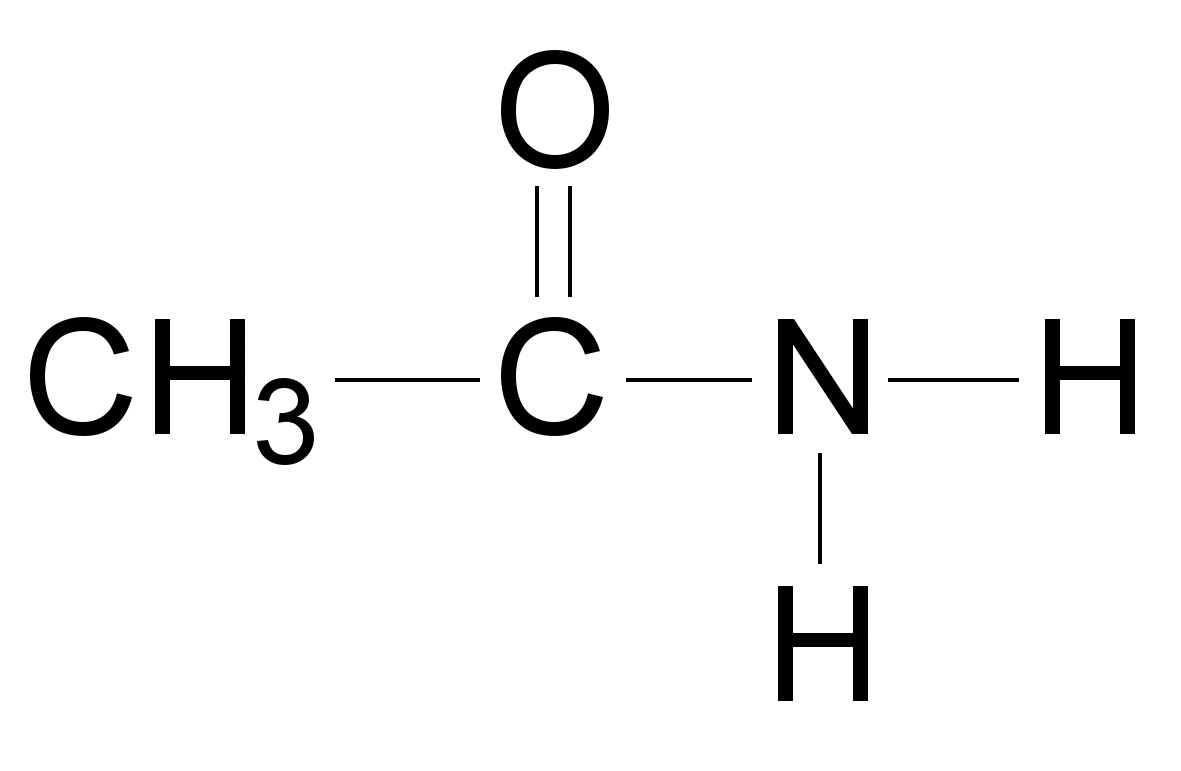                        O                       ||CH3C-NH2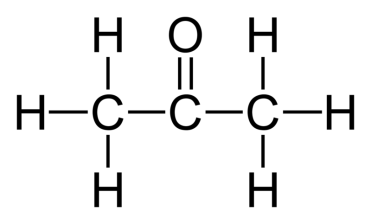 Functional Group: _____________Name : ______________________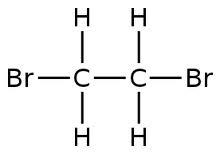 Functional Group: _____________Name : ______________________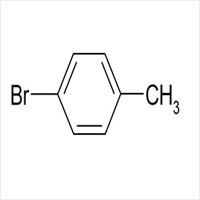 Functional Group: _____________Name : ______________________Functional Group: _____________Name : ______________________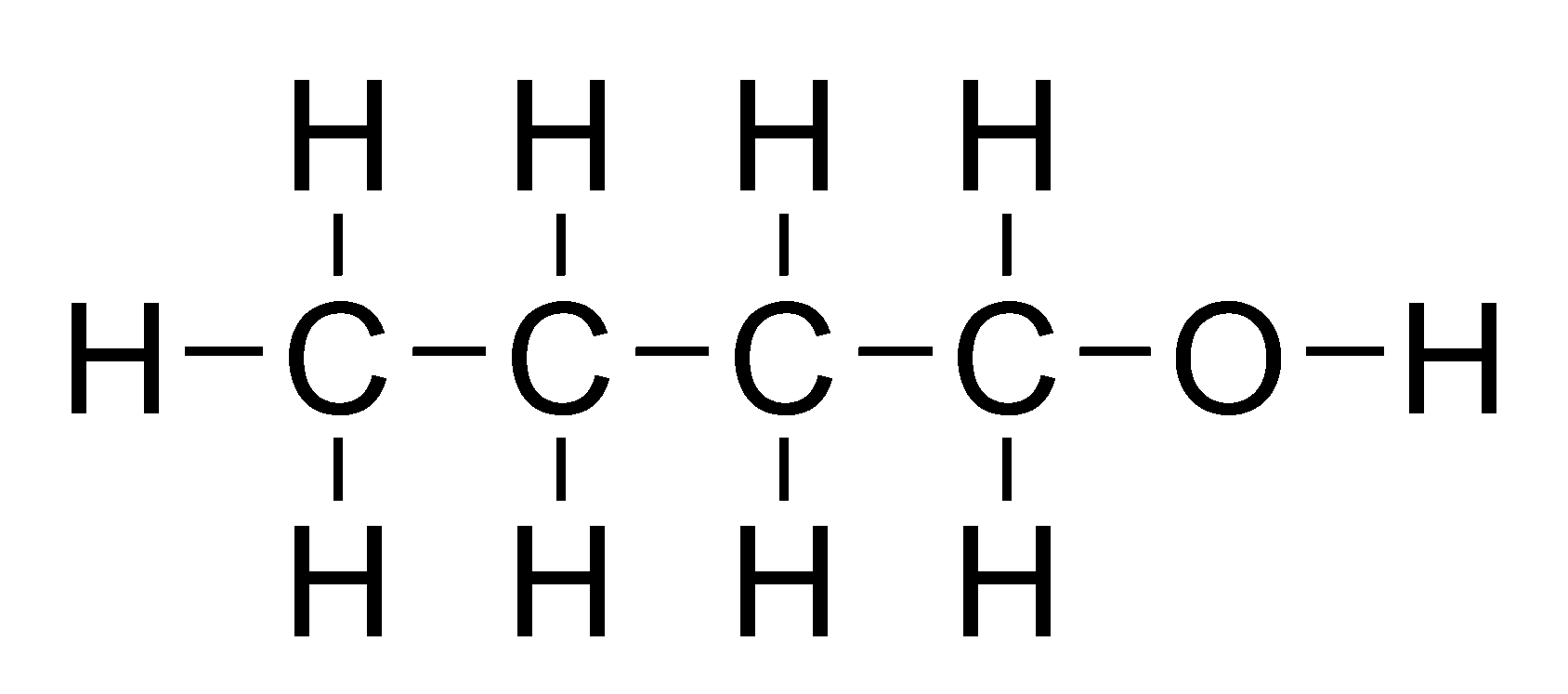 Functional Group: _____________Name : ______________________Functional Group: _____________Name : ______________________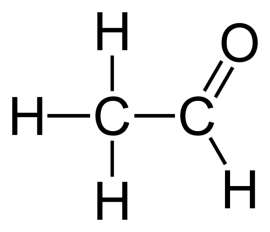 Functional Group: _____________Name : ______________________Functional Group: _____________Name : ______________________Functional Group: _____________Name : ______________________Functional Group: _____________Name : ______________________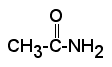 Functional Group: _____________Name : ______________________Functional Group: _____________Name : ______________________NameFunctional GroupStructural FormulaCondensed FormulaEmpirical FormulaButanoic acidMethanalButanamide3-iodo octaneMethyl pentanoateEthanol2-heptanoneDiethyl ether2-pentanolEthanoic acid2-propanamineHexanalEthyl methanoateKey Idea QuestionJustify your answer with an explanation or calculation. Confidence Level1Which of the following is a general formula for alkanes? CnH2n-2       c.   CnH2n+2CnH2nPre-discussion:    Post discussion: 2Which is true about isomers?Same formula & properties.Different formula & properties.Same formula, different properties. Different formula, same properties. Pre-discussion:    Post discussion:3Which of the following is a saturated hydrocarbon?C3H8           c.  C4H8OC2H4                  d.  C5H11OHPre-discussion:    Post discussion:4Which can undergo substitution?CH4            c.  C3H6C2H4           d.  C4H6Pre-discussion:    Post discussion:5Which is a product of fermentation?C2H5OH           c. C2H5OCH3COOH       d.  CH3COOCH3Pre-discussion:    Post discussion:6Draw an isomer of ethanol.Pre-discussion:    Post discussion:7Draw the Lewis dot diagram of Ethanoic Acid.Pre-discussion:    Post discussion:8Explain in terms of forces of attraction, why alcohols have higher boiling points than alkanes.Pre-discussion:    Post discussion:9Determine the homologous series to which octane belongs.Pre-discussion:    Post discussion:10What are the products of the  combustion of propane in oxygen gas?Pre-discussion:    Post discussion: